III. osnovna škola Bjelovar,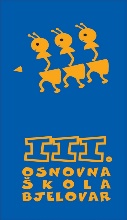 Tome Bakača 11d, 43000 Bjelovartel: 246-610;  246-510; fax: 221-545http://www.os-treca-bj.skole.hr/e-mail: ured@os-treca-bj.skole.hrKLASA: 112-02/23-01/04URBROJ: 2103-36-01-23-9U Bjelovaru, 1. prosinca 2023. godineOBAVIJEST KANDIDATIMA PRIJAVLJENIM NA RADNO MJESTO RAČUNOVODSTVENOG REFERENTA, ODREĐENO, NEPUNO RADNO VRIJEME TEMELJEM NATJEČAJA OBJAVLJENIH NA WEB STRANICI III. OSNOVNE ŠKOLE BJELOVAR I HRVATSKOG ZAVODA ZA ZAPOŠLJAVANJE OD 14. studenoga 2023. godineŠkolski odbor III. osnovne škole Bjelovar na sjednici održanoj dana 1. prosinca 2023. godine dao je prethodnu suglasnost na zapošljavanje na radno mjesto: Računovodstveni referent - određeno, nepuno radno vrijeme za Lelu Mišković							Ravnateljica							Suzana Turković, mag.prim.educ.